Администрация Суражского района Брянской областиПОСТАНОВЛЕНИЕ от 03 февраля 2021 года   № 50 г. СуражВ  соответствии с Федеральным законом от 06.10.2003 года № 131-ФЗ «Об общих принципах организации местного самоуправления  в Российской Федерации», Федеральным законом от 27.07.2010 №210-ФЗ «Об организации  предоставления государственных и муниципальных услуг»,  на основании  Устава  Суражского района Брянской области, руководствуясь постановлением администрации Суражского района от 10.11.2014, №719 «Об утверждении порядка разработки и принятия административных регламентов предоставления муниципальных услуг», администрация Суражского района П О С Т А Н О В Л Я Е Т :1. Внести в постановление администрации Суражского района от 28.04.2020г, № 295 «Об утверждении административного регламента по предоставлению муниципальной услуги «Предоставление градостроительного плана земельного участка»» следующие изменения:1.1. Приложение, утвержденное постановлением администрации Суражского района от 28.04.2020г, № 295 изложить новой редакции, согласно приложению к настоящему приложению.2. Отделу правовой и организационно-кадровой работы администрации Суражского района (Котенок В. Г.):- довести настоящее постановление до заинтересованных лиц под роспись;- опубликовать настоящее постановление  в информационно-аналитическом бюллетене  «Муниципальный вестник Суражского района»;- разместить на официальном сайте администрации Суражского района в информационно - телекоммуникационной сети «Интернет». 3. Настоящее постановление вступает в силу после его официального опубликования (обнародования).4. Контроль за исполнением настоящего постановления  оставляю за собой.Глава администрацииСуражского района                                                                В. П. РиваненкоПрохоренко А. В.    2-14-70     Приложение утверждено постановлением администрации Суражского района  от 03.02.2021 г. № 50АДМИНИСТРАТИВНЫЙ РЕГЛАМЕНТПО ПРЕДОСТАВЛЕНИЮ МУНИЦИПАЛЬНОЙ УСЛУГИ  «ПРЕДОСТАВЛЕНИЕ ГРАДОСТРОИТЕЛЬНОГО ПЛАНА ЗЕМЕЛЬНОГОУЧАСТКА»I. Общие положения.1.1. Административный регламент по предоставлению муниципальной услуги «Предоставление градостроительного плана земельного участка» (далее - административный регламент) разработан на основании Градостроительного кодекса Российской Федерации, Федерального закона от 27.07.2010 № 210-ФЗ «Об организации предоставления государственных и муниципальных услуг».Административный регламент устанавливает порядок предоставления  и доступности муниципальной услуги «Предоставление градостроительного плана земельного участка» (далее – муниципальная услуга), определяет состав, сроки и последовательность действий (административных процедур) требования к порядку их выполнения, порядок и формы контроля за исполнением административного регламента, досудебный (внесудебный) порядок обжалования решений и действий (бездействия) органа, предоставляющего муниципальную услугу, а также должностных лиц, при осуществлении полномочий по предоставлению муниципальной услуги, в том числе в электронной форме с использованием Единого портала государственных и муниципальных услуг (функций) (далее – ЕПГУ) и информационно-телекоммуникационной сети «Интернет» с соблюдением норм законодательства Российской Федерации о защите персональных данных.1.2. Муниципальная услуга предоставляется физическим и юридическим лицам, подавшим заявление о выдаче градостроительного плана земельного участка (далее - заявитель).    	1.3.    Информирование    о    предоставлении    муниципальной   услуги осуществляется администрацией Суражского района 1.3.1.  Место нахождения: 243500, Брянская область, г. Сураж, ул. Ленина, д.40, тел. 8(48330)2-14-701.3.2. График работы: 1.3.3. Прием заявлений о предоставлении градостроительного плана земельного участка осуществляется администрацией Суражского района по адресу Брянская обл., г. Сураж, ул. Ленина, 40 (далее – администрация).График приема заявлений о предоставлении градостроительного плана земельного участка и документов: понедельник, вторник, среда, четверг – 08:30 – 17:45;  пятница – 08:30 –16:30; перерыв на обед – 13:00 – 14:00.Адрес электронной почты: 84833021434@mail.ru.Адрес официального сайта: www.admsur.ru.1.4. Сведения о месте нахождения, номерах справочных телефонов, адресах электронной почты размещаются на информационном стенде, расположенном в помещении администрации Суражского района, официальном сайте администрации Суражского района www.admsur.ru и в многофункциональном центре (далее - МФЦ).1.5.  Для получения информации по вопросам предоставления муниципальной услуги, в том числе о ходе предоставления муниципальной услуги, заявитель обращается:в устной форме лично в часы приема в администрацию Суражского района или по телефону в соответствии с графиком работы тел. 8(48330)2-14-70;в письменной форме лично или почтовым отправлением в адрес администрации Суражского района: 243500, Брянская область, Суражский район, г. Сураж ул. Ленина, 40в электронной форме, в том числе через ЕПГУ.При устном обращении (лично или по телефону) заявителя за информацией по вопросам предоставления муниципальной услуги, в том числе о ходе предоставления муниципальной услуги, сотрудник администрации Суражского района (лично или по телефону) осуществляет устное информирование обратившегося за информацией заявителя.Время ожидания в очереди при личном обращении не должно превышать 15 минут.1.5.2. Ответ на телефонный звонок должен содержать информацию о фамилии, имени, отчестве и должности сотрудника, принявшего телефонный звонок.При ответах на телефонные звонки и обращения заявителей лично в часы приема сотрудники администрации Суражского района подробно и в вежливой форме информируют обратившихся по интересующим их вопросам.1.5.3. Если для подготовки ответа на устное обращение требуется более 15 минут, сотрудники, осуществляющие устное информирование, предлагают заявителю назначить другое удобное для него время для устного информирования либо направить заявителю письменный ответ посредством почтового отправления, либо в электронной форме.1.5.4. При получении от заявителя письменного обращения о предоставлении информации по вопросам предоставления муниципальной услуги, в том числе о ходе предоставления муниципальной услуги, информирование осуществляется в письменной форме посредством почтового отправления или в электронной форме.Письменный ответ подписывается главой администрации Суражского района и содержит фамилию и номер телефона исполнителя и выдается заявителю лично или направляется по почтовому адресу, указанному в обращении, или по электронной почте, указанной в обращении, или через ЕПГУ.Если в письменном обращении не указаны фамилия физического лица, направившего обращение, или почтовый адрес, по которому должен быть направлен ответ, ответ на обращение не дается.Ответ на обращение направляется заявителю в течение 30 (тридцати) дней со дня регистрации обращения в администрации Суражского района.II. Стандарт предоставления муниципальной услуги.2.1. Наименование муниципальной услуги: «Предоставление градостроительного плана земельного участка».2.2. Предоставление муниципальной услуги осуществляется администрацией.2.3. Запрещено требовать от заявителя осуществления действий, в том числе согласований, необходимых для получения муниципальной услуги и связанных с обращением в иные государственные органы, органы местного самоуправления и организации, за исключением получения услуг, включенных в перечень услуг, которые являются необходимыми и обязательными для предоставления муниципальных услуг.2.4. Результатом предоставления муниципальной услуги является предоставление градостроительного плана земельного участка (далее - градостроительный план) по форме, утвержденной приказом Минстроя России от 25.04.2017  N741/пр  «Об  утверждении  формы градостроительного плана земельного участка».2.5. Срок предоставления муниципальной услуги - 14 рабочих дней со дня получения заявления.2.6. Нормативно-правовые акты, регулирующие предоставление муниципальной услуги:- Градостроительный кодекс Российской Федерации от 29.12.2004, № 190-ФЗ;- Федеральный закон от 27.07.2010 № 210-ФЗ «Об организации предоставления государственных и муниципальных услуг»;- Федеральный закон от 29.12.2004 № 191-ФЗ «О введении в действие Градостроительного кодекса Российской Федерации»;- Федеральный закон от 27.07.2006 № 152-ФЗ «О персональных данных»;- Федеральный закон от 22.07.2008 № 123-ФЗ «Технический регламент о требованиях пожарной безопасности»;- Постановление Правительства Российской Федерации от 25.06.2012 № 634 «О видах электронной подписи, использование которых допускается при обращении за получением государственных и муниципальных услуг»;- Постановление Правительства Российской Федерации от 07.07.2011 № 553 «О порядке оформления и представления заявлений и иных документов, необходимых для предоставления государственных и (или) муниципальных услуг, в форме электронных документов";- Постановление Правительства Российской Федерации от 08.09.2010 № 697 «О единой системе межведомственного электронного взаимодействия»;         - Правилами землепользования и застройки муниципального образования «город Сураж» и сельских поселений Суражского района.2.7. По выбору заявителя заявление о предоставлении градостроительного плана земельного участка и документы, необходимые для предоставления муниципальной услуги, представляются одним из следующих способов:- лично в приемную главы администрации Суражского района            - МФЦ;- почтовым отправлением по месту нахождения администрации Суражского района;             - в электронной форме путем направления запроса на адрес электронной почты администрации Суражского района 84833021434@mail.ru;- с помощью официального сайта администрации Суражского района www.admsur.ru;- посредством личного кабинета ЕПГУ.2.7.1. Перечень необходимых и обязательных для предоставления муниципальной услуги документов, представляемых самостоятельно заявителем:- заявление о выдаче градостроительного плана земельного участка по образцу (приложение № 1 настоящего регламента).2.7.2. Документы и информация, запрашиваемые в том числе в электронной форме по каналам межведомственного взаимодействия, находящиеся в распоряжении органов государственной власти, органов местного самоуправления либо подведомственных государственным органам или органам местного самоуправления организаций, участвующих в предоставлении муниципальной услуги, но которые заявитель может представить по собственной инициативе:- выписка из Единого государственного реестра прав на недвижимое имущество и сделок с ним или уведомление об отсутствии в Едином государственном реестре прав на недвижимое имущество и сделок с ним запрашиваемых сведений - в Управлении Федеральной службы государственной регистрации, кадастра и картографии по Брянской области;- выписка из Единого государственного реестра юридических лиц - в органе Федеральной налоговой службы;- выписка из Единого государственного реестра индивидуальных предпринимателей - в органе Федеральной налоговой службы;- кадастровая выписка об объекте недвижимости - в Управлении Федеральной службы государственной регистрации, кадастра и картографии по Брянской области;- сведения о правах на земельный участок, государственная собственность на который не разграничена, в органе местного самоуправления уполномоченном распоряжаться земельными участками, государственная собственность на которые не разграничена.2.8. Запрещается требовать от заявителя:- представления документов и информации или осуществления действий, представление или осуществление которых не предусмотрено нормативными правовыми актами, регулирующими отношения, возникающие в связи с предоставлением муниципальной услуги;- представления документов и информации, которые в соответствии с нормативными правовыми актами Российской Федерации, нормативными правовыми актами Брянской области, муниципальными правовыми актами находятся в распоряжении государственных органов, предоставляющих государственные услуги, иных государственных органов, органов местного самоуправления и (или) подведомственных государственным органам и органам местного самоуправления организаций, участвующих в предоставлении государственных или муниципальных услуг, за исключением документов, указанных в части 6 статьи 7 Федерального закона от 27.07.2010 № 210-ФЗ «Об организации предоставления государственных и муниципальных услуг».2.9. Основания для отказа в приеме документов, необходимых для предоставления муниципальной услуги, отсутствуют.2.10. Основания для приостановления в предоставлении муниципальной услуги отсутствуют.2.11. Основания для отказа в предоставлении муниципальной услуги:- обращение с заявлением о выдаче градостроительного плана земельного участка лица, не являющегося его правообладателем;- отсутствие утвержденной документации по планировке территории, в случае если в соответствии с федеральными законами размещение объекта капитального строительства не допускается при отсутствии такой документации;- отсутствие основных сведений о земельном участке в Едином государственном реестре недвижимости.Решение об отказе в предоставлении градостроительного плана земельного участка может быть обжаловано заявителем в судебном порядке.2.12. Муниципальная услуга предоставляется бесплатно.2.13. Срок ожидания в очереди при подаче заявления о выдаче градостроительного плана земельного участка и при получении результата предоставления муниципальной услуги не должен превышать 15 минут.2.14. Регистрация заявления о предоставлении градостроительного плана земельного участка и прилагаемых к нему документов осуществляется в течение одного рабочего дня. При направлении в форме электронного документа, в том числе посредством ЕПГУ, - не позднее рабочего дня, следующего за днем поступления запроса.2.15. Территория, прилегающая к зданию, оборудуется парковочными местами для стоянки легкового автотранспорта, в том числе не менее десяти процентов мест (но не менее одного места) для парковки специальных автотранспортных средств инвалидов и других маломобильных групп населения.Доступ заявителей к парковочным местам является бесплатным.Вход в здание оформляется табличкой, информирующей о наименовании органа (организации), предоставляющего муниципальную услугу.Вход в здание оборудуется устройством для инвалидов и других маломобильных групп населения.В целях организации беспрепятственного доступа инвалидов (включая инвалидов, использующих кресла-коляски и собак-проводников) к местам предоставления муниципальной услуги им должны обеспечиваться:- условия для беспрепятственного доступа к местам предоставления муниципальной услуги, а также для беспрепятственного пользования транспортом, средствами связи и информации;- возможность самостоятельного передвижения по территории мест предоставления муниципальной услуги, а также входа и выхода из них;- сопровождение инвалидов, имеющих стойкие расстройства функции зрения и самостоятельного передвижения, и оказание им помощи;- надлежащее размещение оборудования и носителей информации, необходимых для обеспечения беспрепятственного доступа инвалидов в местах предоставления муниципальной услуги с учетом ограничений их жизнедеятельности;- дублирование необходимой для инвалидов звуковой и зрительной информации, допуск сурдопереводчика и тифлосурдопереводчика;- допуск собаки-проводника в места предоставления муниципальной услуги;- оказание инвалидам помощи в преодолении барьеров, мешающих получению ими муниципальной услуги наравне с другими лицами.Здание, в котором предоставляется муниципальная услуга, оборудуется системами пожарной сигнализации, средствами пожаротушения. Предусматриваются пути эвакуации, места общего пользования.Помещения для приема заявителей оборудуются пандусами, лифтами, санитарно-техническими помещениями (доступными для инвалидов и других маломобильных групп населения), расширенными проходами, позволяющими обеспечить беспрепятственный доступ заявителей, включая заявителей, использующих кресла-коляски и собак-проводников.Места ожидания в очереди оборудуются стульями, кресельными секциями.Стенд, содержащий информацию о графике работы администрации Суражского района о предоставлении муниципальной услуги, размещается при входе в помещение, в котором предоставляется муниципальная услуга.На информационном стенде размещается следующая информация:- место расположения, график работы, номера справочных телефонов администрации района;-  адреса официального сайта и электронной почты; - блок-схема последовательности административных процедур при предоставлении муниципальной услуги;- перечень документов, необходимых для получения муниципальной услуги;- образцы и формы документов;- порядок обжалования решений и действий (бездействия) должностных лиц и муниципальных служащих администрации района.2.16. Показатели качества и доступности муниципальной услуги.2.16.1. Показателями качества муниципальной услуги являются:- исполнение обращения в установленные сроки;- соблюдение порядка выполнения административных процедур.2.16.2. Показателями доступности муниципальной услуги являются:- возможность получения заявителем полной и достоверной информации о порядке предоставления муниципальной услуги, в том числе в электронной форме;- транспортная доступность мест предоставления муниципальной услуги;- обеспечение беспрепятственного доступа к местам предоставления муниципальной услуги для маломобильных групп населения, в том числе инвалидов, использующих кресла-коляски и собак-проводников, а также допуск сурдопереводчиков и тифлосурдопереводчиков;- наличие бесплатной парковки автотранспортных средств, в том числе парковки для специальных транспортных средств инвалидов и других маломобильных групп населения;- оказание сотрудниками, предоставляющими муниципальные услуги, необходимой помощи инвалидам, связанной с предоставлением муниципальной услуги, иной помощи в преодолении барьеров, препятствующих получению ими муниципальной услуги наравне с другими лицами, включая сопровождение к местам предоставления муниципальной услуги.2.17. Возможность оформления запроса в электронной форме посредством ЕПГУ предоставляется только заявителям, зарегистрировавшим личный кабинет ЕПГУ.Если заявитель не зарегистрирован на ЕПГУ в качестве пользователя, то ему необходимо пройти процедуру регистрации личного кабинета в соответствии с правилами регистрации на ЕПГУ.Для регистрации запроса на предоставление муниципальной услуги посредством ЕПГУ заявителю необходимо:- авторизоваться на ЕПГУ (войти в личный кабинет);- из списка муниципальных услуг выбрать соответствующую муниципальную услугу;- нажатием кнопки «Получить услугу» инициализировать операцию по заполнению электронной формы заявления о предоставлении градостроительного плана земельного участка;- заполнить электронную форму заявления о выдаче градостроительного плана земельного участка, внести в личный кабинет сведения и электронные образы документов, необходимые для предоставления муниципальной услуги;- отправить электронную форму запроса в администрацию Суражского района.В случае направления заявителем заявления о выдаче градостроительного плана земельного участка в электронной форме к заявлению о выдаче градостроительного плана земельного участка прикрепляется электронный образ необходимых для предоставления муниципальной услуги документов. Заявителем направляются электронные копии документов, необходимых для предоставления муниципальной услуги, подписанные электронной подписью в соответствии с требованиями Федерального закона от 06.04.2011 № 63-ФЗ «Об электронной подписи» и статьями 21.1 и 21.2 Федерального закона от 27.07.2010 № 210-ФЗ «Об организации предоставления государственных и муниципальных услуг». При несоблюдении требований к электронной подписи заявитель предъявляет оригиналы указанных документов для сличения при личной явке в администрацию Суражского района.2.18. Получение муниципальной услуги в МФЦ осуществляется в соответствии с настоящим регламентом на основании Соглашения о взаимодействии, заключенного Администрацией с МБУ «Многофункциональный центр предоставления государственных и муниципальных услуг в Суражском районе».III. Состав, последовательность и сроки выполнения административных процедур, требования к порядку их выполнения, в том числе особенности выполнения административных процедур в электронной форме, а также особенности выполнения административных процедур в многофункциональных центрах.Блок-схема последовательности административных процедур при предоставлении муниципальной услуги приводится в приложении №2 к настоящему регламенту.3.1. Прием и регистрация заявления о предоставлении градостроительного плана земельного участка и документов.3.1.1. Основанием для начала административной процедуры по приему и регистрации заявления о предоставлении градостроительного плана земельного участка и документов является обращение заявителя в приемную главы администрации Суражского района.3.1.2. Сотрудник администрации Суражского района, ответственный за прием и регистрацию заявления о предоставлении градостроительного плана земельного участка и документов (далее - сотрудник):- устанавливает предмет обращения, личность заявителя;- проверяет правильность оформления заявления о предоставлении градостроительного плана земельного участка и комплектность представленных документов (в случае представления их заявителем по собственной инициативе);- обеспечивает внесение соответствующей записи в журнал регистрации с указанием даты приема, номера заявления о предоставлении градостроительного плана земельного участка, сведений о заявителе, иных необходимых сведений в соответствии с порядком делопроизводства.3.1.3. Документы, поступившие почтовым отправлением, регистрируются в день их поступления в приемную главы администрации Суражского района, а документы, поступившие в электронной форме, в том числе посредством ЕПГУ, - не позднее рабочего дня, следующего за днем их поступления в администрацию Суражского района.При получении заявления о предоставлении градостроительного плана земельного участка в форме электронного документа сотрудник не позднее рабочего дня, следующего за днем поступления заявления о предоставлении градостроительного плана земельного участка, направляет заявителю уведомление в электронной форме, подтверждающее получение и регистрацию заявления о предоставлении градостроительного плана земельного участка.3.1.4. Результатом выполнения административной процедуры по приему и регистрации заявления о предоставлении градостроительного плана земельного участка и документов является прием и регистрация заявления о выдаче градостроительного плана земельного участка и документов.3.1.5. Срок выполнения административной процедуры по приему и регистрации заявления о предоставлении градостроительного плана земельного участка и документов - один день.3.2. Рассмотрение заявления о предоставлении градостроительного плана земельного участка, подготовка и утверждение градостроительного плана.3.2.1. Основанием для начала административной процедуры по рассмотрению заявления о предоставлении градостроительного плана земельного участка, предоставление градостроительного плана является поступление заявления о предоставлении градостроительного плана земельного участка сотруднику администрации Суражского района, ответственному за подготовку градостроительного плана и проекта нормативного правового акта об утверждении градостроительного плана (далее - сотрудник, ответственный за подготовку документов).3.2.2. В течение одного дня со дня регистрации заявления о предоставлении градостроительного плана земельного участка и документов (в случае представления их заявителем по собственной инициативе) сотрудник, ответственный за подготовку документов, формирует и направляет в рамках межведомственного информационного взаимодействия запросы в соответствующие органы о предоставлении документов, указанных в пункте 2.7.2 административного регламента, если документы не представлены заявителем по собственной инициативе.При направлении запроса по каналам межведомственного электронного взаимодействия запрос подписывается электронной подписью уполномоченного должностного лица.Результатом выполнения процедуры межведомственного информационного взаимодействия является получение сведений, необходимых для предоставления муниципальной услуги. Срок получения ответов на запросы не должен превышать 3 рабочих дней.3.2.3. Сотрудник, ответственный за подготовку документов:- в течение 2 (двух) дней со дня поступления документов в соответствии с пунктом 3.2.2 административного регламента рассматривает представленные документы и разрабатывает проект схемы градостроительного плана;- в течение 1 дня со дня разработки проекта схемы градостроительного плана оформляет чертеж градостроительного плана;- в течение одного дня со дня оформления чертежа градостроительного плана оформляет градостроительный план в трех экземплярах, осуществляет подготовку проекта нормативного правового акта администрации Суражского района об утверждении градостроительного плана.3.2.4. Градостроительный план подписывается сотрудником администрации Суражского района, ответственным за подготовку градостроительного плана, в течение одного дня со дня оформления градостроительного плана.3.2.5. Проект нормативного правового акта администрации Суражского района об утверждении градостроительного плана подлежит согласованию в установленном порядке.Срок согласований не должен превышать 2 (два) рабочих дня.3.2.6. Издание нормативного правового акта администрации Суражского района об утверждении градостроительного плана осуществляется в течение 3 (трех) дней со дня подписания градостроительного плана сотрудником администрации Суражского района, ответственным за подготовку градостроительного плана.3.2.7. Результатом выполнения административной процедуры по рассмотрению заявления о предоставлении градостроительного плана земельного участка, подготовке и утверждению градостроительного плана является подготовка и утверждение градостроительного плана в трех экземплярах и издание нормативного правового акта администрации Суражского района об утверждении градостроительного плана.3.2.8. Срок выполнения административной процедуры по рассмотрению заявления о предоставлении градостроительного плана земельного участка, подготовке и утверждению градостроительного плана - не более 12 (двенадцати) рабочих дней.3.3. Выдача градостроительного плана и копий нормативного правового акта администрации Суражского района об утверждении градостроительного плана.3.3.1. Основанием для начала административной процедуры по предоставлению градостроительного плана и копий нормативного правового акта администрации Суражского района об утверждении градостроительного плана является поступление сотруднику, ответственному за предоставление градостроительного плана и копий нормативного правового акта администрации Суражского района об утверждении градостроительного плана (далее - сотрудник, ответственный за предоставление документов), трех экземпляров утвержденного градостроительного плана и трех копий нормативного правового акта администрации Суражского района об утверждении градостроительного плана.3.3.2. Сотрудник, ответственный за выдачу документов:- в течение одного дня со дня поступления утвержденного градостроительного плана и копий нормативного правового акта администрации Суражского района об утверждении градостроительного плана извещает заявителя о готовности результата предоставления муниципальной услуги по телефону либо по электронной почте, указанным в заявлении о выдаче градостроительного плана земельного участка; выдает 1 экземпляр утвержденного градостроительного плана и копию нормативного правового акта администрации Суражского района об утверждении градостроительного плана заявителю, два экземпляра утвержденного градостроительного плана и копия нормативного правового акта об утверждении градостроительного плана остаются в администрации Суражского района для учета, хранения и внесения данных в информационную систему обеспечения градостроительной деятельности.3.3.3. Результатом административной процедуры по выдаче градостроительного плана и копий нормативного правового акта администрации Суражского района об утверждении градостроительного плана является выдача заявителю двух экземпляров градостроительного плана и двух копий нормативного правового акта администрации Суражского района об утверждении градостроительного плана.3.3.4. Срок административной процедуры по выдаче градостроительного плана и копий нормативного правового акта администрации Суражского района об утверждении градостроительного плана - не более одного дня.IV. Формы контроля за исполнениемадминистративного регламента.4.1. Текущий контроль за соблюдением и исполнением сотрудниками администрации Суражского района положений административного регламента, нормативных правовых актов, устанавливающих требования к предоставлению муниципальной услуги, а также за принятием решений осуществляет главой администрации Суражского района.4.2. Контроль за полнотой и качеством предоставления муниципальной услуги включает в себя проведение проверок с целью выявления и устранения нарушений прав заявителей и принятия мер для устранения соответствующих нарушений. Проверки могут быть плановыми (осуществляются на основании годовых планов) и внеплановыми (по конкретному обращению).Плановые и внеплановые проверки проводятся на основании распорядительных документов главы администрации Суражского района.Проверки осуществляются с целью выявления и устранения нарушений при предоставлении муниципальной услуги.4.3. В случае выявления нарушений при принятии решений и совершении действий в ходе предоставления муниципальной услуги, виновные лица привлекаются к ответственности в соответствии с законодательством Российской Федерации.4.4. Физические лица, их объединения и организации могут контролировать исполнение муниципальной услуги посредством контроля размещения информации на сайте, письменного и устного обращения в адрес главы администрации Суражского район с просьбой о проведении проверки соблюдения и исполнения нормативных правовых актов, положений административного регламента, устанавливающих требования к предоставлению муниципальной услуги, полноты и качества предоставления муниципальной услуги в случае нарушения прав и законных интересов заявителей при предоставлении муниципальной услуги.V. Досудебный (внесудебный) порядок обжалования решенийи действий (бездействия) органа, предоставляющегомуниципальную услугу, многофункционального центра, а также должностных лиц, муниципальных служащих, работников5.1. Заявитель имеет право на досудебное (внесудебное) обжалование, оспаривание решений, действий (бездействия), принятых (осуществленных) при предоставлении муниципальной услуги.5.2. Обжалование заявителями решений, действий (бездействия), принятых (осуществленных) в ходе предоставления муниципальной услуги в досудебном (внесудебном) порядке, не лишает их права на обжалование указанных решений, действий (бездействия) в судебном порядке.5.3. Заявитель может обратиться с жалобой в том числе в следующих случаях:1) нарушение срока регистрации заявления о предоставлении Муниципальной услуги, запроса, указанного в статье 15.1  Федерального закона от 27.07.2010 № 210-ФЗ «Об организации предоставления государственных и муниципальных услуг»;2) нарушение сроков предоставления Муниципальной услуги;3) требование у заявителя документов или информации либо осуществления действий, представление или осуществление которых не предусмотрено нормативными правовыми актами Российской Федерации, нормативными правовыми актами Брянской области, настоящим регламентом;4) отказ в приеме документов, предоставление которых предусмотрено законодательством РФ и настоящим Административным регламентом, для предоставления Муниципальной услуги, у заявителя;5) отказ в предоставлении Муниципальной услуги, если основания отказа не предусмотрены законодательством РФ и настоящим Административным регламентом;6) требование с заявителя при предоставлении Муниципальной услуги платы, не предусмотренной законодательством РФ и настоящим Административным регламентом;7) отказ органа, предоставляющего муниципальную услугу, должностного лица органа, предоставляющего муниципальную услугу, многофункционального центра, работника многофункционального центра в исправлении допущенных ими опечаток и ошибок в выданных в результате предоставления муниципальной услуги документах либо нарушение установленного срока таких исправлений. 8) нарушение срока или порядка выдачи документов по результатам предоставления Муниципальной услуги;9) приостановление предоставления Муниципальной услуги, если основания приостановления не предусмотрены законодательством РФ и настоящим Административным регламентом;10) требование у заявителя при предоставлении Муниципальной услуги документов или информации, отсутствие и (или) недостоверность которых не указывались при первоначальном отказе в приеме документов, необходимых для предоставления Муниципальной услуги, либо в предоставлении государственной или муниципальной услуги, за исключением случаев, предусмотренных пунктом 4 части 1 статьи 7 Федерального закона от 27.07.2010 № 210-ФЗ «Об организации предоставления государственных и муниципальных услуг».5.4. Порядок подачи и рассмотрения жалобы.5.4.1. Основанием для начала процедуры досудебного (внесудебного) обжалования является поступление жалобы заявителя в уполномоченный орган.5.4.2.  Жалоба подается в письменной форме и должна содержать:1) наименование органа, предоставляющего муниципальную услугу, должностного лица органа, предоставляющего муниципальную услугу, решения и действия (бездействие) которых обжалуются;2) фамилию, имя, отчество (последнее – при наличии), сведения о месте жительства заявителя – физического лица либо наименование, сведения о месте нахождения заявителя – юридического лица, а также номер (номера) контактного телефона, адрес (адреса) электронной почты (при наличии) и почтовый адрес, по которым должен быть направлен ответ заявителю;3) сведения об обжалуемых решениях и действиях (бездействии) органа, предоставляющего муниципальную услугу, должностного лица администрации, допустившего нарушения.4) доводы, на основании которых заявитель не согласен с решением и действием (бездействием) органа, предоставляющего муниципальную услугу, должностного лица органа, предоставляющего муниципальную услугу, либо муниципального служащего. Заявителем могут быть представлены документы (при наличии), подтверждающие доводы заявителя, либо их копии.5.4.3. Жалоба на решения и действия (бездействие) органа, предоставляющего муниципальную услугу, должностного лица органа, предоставляющего муниципальную услугу, может быть направлена по почте, через многофункциональный центр, с использованием информационно-телекоммуникационной сети «Интернет», официального сайта администрации, ЕГПУ, а также может быть принята при личном приеме заявителя.5.5. Сроки рассмотрения жалобы.5.5.1. Жалоба, поступившая в администрацию, подлежит рассмотрению в течение 15 (пятнадцати) рабочих дней со дня ее регистрации, а в случае обжалования отказа в приеме документов у заявителя либо в исправлении допущенных опечаток и ошибок или в случае обжалования нарушения установленного срока таких исправлений – в течение 5 (пяти) рабочих дней.5.5.2. Ответ на жалобу направляется в форме электронного документа по адресу электронной почты, указанному в жалобе, поступившей в администрацию или должностному лицу в форме электронного документа, и в письменной форме по почтовому адресу, указанному в жалобе, поступившей в администрацию или должностному лицу в письменной форме. 5.6. Результат рассмотрения жалобы.1) жалоба удовлетворяется, в том числе в форме отмены принятого решения, исправления допущенных опечаток и ошибок, выданных в результате предоставления муниципальной услуги документах, возврата заявителю денежных средств, взимание которых законодательно не предусмотрено.2) в удовлетворении жалобы отказывается.Приложение № 1к Административному регламенту          по предоставлению муниципальнойуслуги «Предоставлениеградостроительного плана              земельного участка» ОБРАЗЕЦ ЗАЯВЛЕНИЯо предоставлении градостроительного плана земельного участка                                     Главе администрации Суражского района                                                                                       _______________________________________________                           					от: Заявитель ______________________________________________                           					       (полное наименование заявителя– юридического лица;						_____________________________________________________						______________________________________________________        адрес местонахождения; почтовый адрес; телефон; факс ______________________________________________________                      или фамилия, имя, отчество для граждан, ______________________________________________________                                почтовый адрес, телефон)                           					_________________________________________________ЗАЯВЛЕНИЕ    Прошу   выдать   градостроительный план земельного участка площадью __________ кв. м с местонахождением: ______________________________________________________________________________________________________________________________________________________________________ (описание местоположения земельного участка)______________________________________________________________________________________________________________________________________________________________________,кадастровый номер земельного участка _____________________________________, (для земельного участка) предназначенного для строительства (реконструкции)___________________________________________________________________________________(наименование объекта)___________________________________________________________________________________(вид разрешенного использования земельного участка)___________________________________________________________________________________.(информация о наличии и размере санитарно-защитной зоны в соответствиис СанПиН 2.2.1/2.1.1.1200-03 "Санитарно-защитные зоны и санитарнаяклассификация предприятий, сооружений и иных объектов")Приложения (по желанию заявителя):1. ________________________________________________________________________2. ________________________________________________________________________3. ________________________________________________________________________4. ___________________________________________________________________________________________________________   ___________   _______________________(должность руководителя организации   		           (подпись)                        (инициалы, фамилия) 	   (для юридического лица))Приложение № 2к Административному регламенту          по предоставлению муниципальнойуслуги «Предоставлениеградостроительного плана              земельного участка» 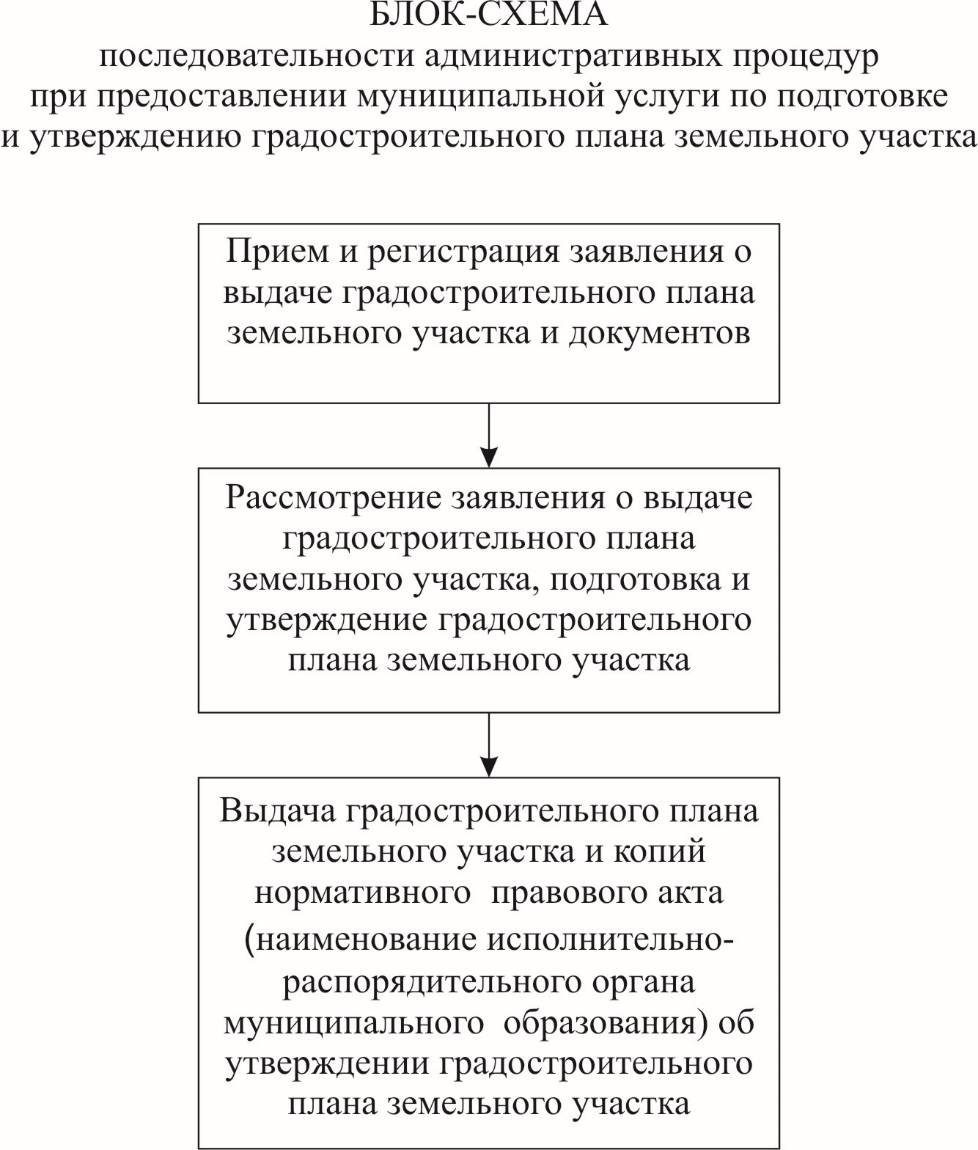 понедельник:8:30-17:45, перерыв 13:00-14:00вторник:8:30-17:45, перерыв 13:00-14:00среда:8:30-17:45, перерыв 13:00-14:00четверг:8:30-17:45, перерыв 13:00-14:00пятница:8:30-16:30, перерыв 13:00-14:00суббота:Выходнойвоскресенье:Выходной